PAUTA DA 24ª (VIGÉSIMA QUARTA) SESSÃO ORDINÁRIA DA VIGÉSIMA QUINTA SESSÃO LEGISLATIVA DA SÉTIMA LEGISLATURA DA CÂMARA DE VEREADORES DO MUNICÍPIO DE CHUPINGUAIA-RO.18 DE OUTUBRO DE 2021                                  EXPEDIENTE RECEBIDO:    I-Leitura, discussão e votação da Ata da 23ª Sessão          Ordinária realizada dia 11 de Outubro  de 2021.   II- Projeto de Lei nº: 2.663, 2.664, 2.665, 2.666, 2.667, 2.668, 2.669 e 2.670/2021.   III- Indicações nº:  297, 298, 299/2021               PALAVRA LIVRE DOS ORADORES INSCRITOS (7 min). 2ª PARTE                                       ORDEM DO DIA Discussão e Votação do Projeto de Lei nº: 2.663, 2.664, 2.665, 2.666, 2.667, 2.668, 2.669 e 2.670/2021. EXPLICACÕES PESSOAIS DOS VEREADORES INSCRITOS (5min)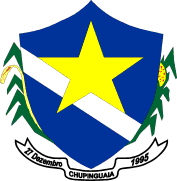                       ESTADO DE RONDÔNIA                      PODER LEGISLATIVO         CÂMARA MUNICIPAL DE CHUPINGUAIA         24ª    SESSÃOORDINÁRIAESTADO DE RONDÔNIAPODER LEGISLATIVOCÂMARA DE VEREADORES DO MUNICÍPIO DE CHUPINGUAIA                     PAUTA DA IMPRENSA18/10/2021PROJETO DE             LEI;                  ASSUNTO    AUTORIA Projeto de Lei         Nº 2.663 Autoriza a abertura de crédito suplementar por excesso de arrecadação no valor de R$ 3.029.400,50, no vigente orçamento-programa    Poder ExecutivoProjeto de Lei         Nº 2.664Autoriza a abertura de crédito suplementar por excesso de arrecadação no valor de R$ 1.338.607,76 no vigente orçamento-programa    Poder ExecutivoProjeto de Lei         Nº 2.665  Autoriza a abertura de crédito suplementar por anulação de dotação no valor de R$ 1.395.170,52 no vigente orçamento-programa.    Poder ExecutivoProjeto de Lei         Nº 2.666  Autoriza a abertura de crédito especial por anulação de dotação no valor de R$ 90.726,70, no vigente orçamento-programa.    Poder ExecutivoProjeto de Lei         Nº 2.667Auoriza a abetrura de crédito especial por excesso de arrecadação no valor de R$ 56.100,00 , no vigente orçamento programa.    Poder ExecutivoProjeto de Lei         Nº 2.668Autoriza a abertura de credito especial por excesso de arrecadação no valor de           R$33.000,00 no vigente orçamento-programa.    Poder ExecutivoProjeto de Lei         Nº 2.669Autoriza a abertura de credito especial por excesso de arrecadação no valor de           R$37.000,00 no vigente orçamento-programa.    Poder ExecutivoProjeto de Lei         Nº 2.670Denomina-se Francisco Semeão da Silva a Praça Municipal do Distrito de Novo Plano e dá outras provideências.    Poder  Legislativo   INDICAÇÕES                      ASSUNTOAUTORIA         297/2021 Indica-se ao Secretário de Obras, que dentro das possibilidades seja feito serviços de limpeza no terreno do Poço Artesiano do Distrito Guaporé junto com uma caçamba para que sejam retirados os entulhos.Ver Maria         298/2021Indica-se ao órgão responsável, que na medida do possível seja colocado mais um depósito de água com capacidade para 100 mil litros no Distrito de Boa Esperança.Ver Idenei         299/2021Indica-se ao Executivo que veja a possibildade de construir uma cozinha na UBS Celemente Meurer, no Distrito de Boa Esperança.Ver Ederson